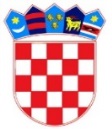 REPUBLIKA HRVATSKAGRAD ZAGREB OSNOVNA ŠKOLA IZIDORA KRŠNJAVOGAKRŠNJAVOGA 2, 10 000 ZAGREBKLASA: 007-04/22-01/13URBROJ: 251-124/02-22-4Zagreb, 23.11.2022.ZAKLJUČCI 22. SJEDNICE ŠKOLSKOG ODBORA održane dana 23.11.2022. godine u uredu ravnateljice s početkom u 17:00 sati.Prisutni:Mario BanožićŽeljka ŠavorićAntonio JurčevDijana Rogulja Deltin Lina Budak Davorka FranićNikola Jellačić Ostali prisutni:Lidija Sosa Šimenc, prof., ravnateljica školske ustanoveTonka Barišić, voditeljica računovodstva školske ustanoveElizabeta Hanžeković, tajnica školske ustanove, zapisničar DNEVNI RED:Verifikacija zapisnika s prethodne sjednice Školskog odboraZasnivanje radnih odnosa Izmjene i dopune Kurikuluma za školsku godinu 2022./2023. RaznoPredloženi Dnevni red je nadopunjen točkom: Prijedlog financijskog plana za 2023. s projekcijama za 2024. i 2025. Predloženi i dopunjeni Dnevni red jednoglasno je prihvaćen.Ad 1.) Verifikacija zapisnika s prethodne sjednice Školskog odbora  Zapisnik 21. sjednice Školskog odbora održane 19.10.2022. godine jednoglasno je usvojen.Ad 2.) Zasnivanje radnih odnosa  Članovi Školskog odbora na prijedlog ravnateljice, jednoglasno su dali suglasnost za zapošljavanje po natječaju magistre primarnog obrazovanja, Nives Dalić na radno mjesto učiteljice razredne nastave u produženom boravku na neodređeno puno radno vrijeme. Članovi Školskog odbora na prijedlog ravnateljice, jednoglasno su dali suglasnost za zapošljavanje po natječaju magistre primarnog obrazovanja, Ivane Sučić na radno mjesto učiteljice razredne nastave u produženom boravku na određeno puno radno vrijeme. Ad 3.) Izmjene i dopune Kurikuluma za školsku godinu 2022./2023. Nakon kraće rasprave, članovi Školskog odbora jednoglasno su donijeli Odluku o usvajanju Izmjena i dopuna Kurikuluma za školsku godinu 2022./2023. Ad 4.) Prijedlog financijskog plana za 2023. s projekcijama za 2024. i 2025. Nakon kraće rasprave, članovi Školskog odbora jednoglasno su donijeli Odluku o usvajanju Financijskog plana za 2023. s projekcijama za 2024. i 2025. Ad 5.) RaznoRavnateljica je obavijestila članove Školskog odbora o trenutnim aktualnostima u školi. Predsjednik Školskog odbora zaključio je sjednicu u 18:30 sati.Zapisničar:		      				              Predsjednik Školskog odbora:Elizabeta Hanžeković 				                          Mario Banožić